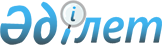 О внесении изменения в постановление акимата города Актау от 24 мая 2006 года № 445 "Об утверждении Порядка отбора работадателей предлагающих организацию социальных рабочих мест для трудоустройства безработных из целевых групп"Постановление Актауского городского акимата от 13 сентября 2010 года № 864.
Зарегистрировано Департаментом юстиции Мангистауской области от 22 октября 2010 года № 11-1-140

      В соответствии с Законами Республики Казахстан от 23 января 2001 года «О местном государственном управлении и самоуправлении в Республике Казахстан» и от 23 января 2001 года «О занятости населения», акимат города ПОСТАНОВЛЯЕТ:



      1. Внести в постановление городского акимата от 24 мая 2006 года № 445 «Об утверждении Порядка отбора работодателей предлагающих организацию социальных рабочих мест для трудоустройства безработных из целевых групп» (зарегистрировано в реестре государственной регистрации нормативно-правовых актов за № 11-1-31, опубликовано в газете «Огни Мангистау» от 1 июля 2006 года № 105) следующее изменение:



      в Порядке отбора работодателей предлагающих организацию социальных рабочих мест для трудоустройства безработных из целевых групп, утвержденным указанным постановлением:

      в абзаце первом исключить слова «постановление акимата области от 27.04.2005 года «Об утверждении Правил создания и финансирования социальных рабочих мест для целевых групп населения» № 146 (зарегистрировано № 1906)».



      2. Контроль за исполнением настоящего постановления возложить на заместителя акима города Елтизарова Р.Т.



      3. Настоящее постановление вводится действие по истечении десяти календарных дней после дня их первого официального опубликования.      Аким города                             О. Казахбаев
					© 2012. РГП на ПХВ «Институт законодательства и правовой информации Республики Казахстан» Министерства юстиции Республики Казахстан
				